Για το απαράδεκτο γεγονός ξυλοδαρμού συναδέλφου εκπαιδευτικού…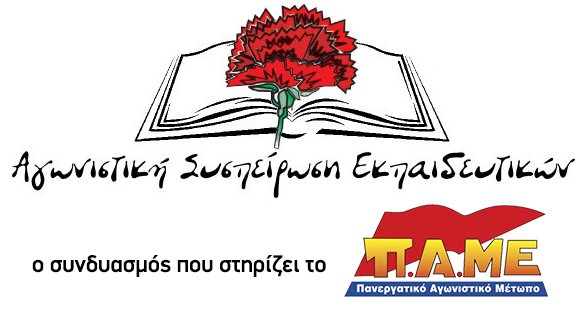 Καταδικάζουμε με τον πιο απερίφραστο τρόπο τον ξυλοδαρμό του συναδέλφου από τα Χανιά από «γονιό» αρνητή της μάσκας. Βρισκόμαστε στο πλευρό του συναδέλφου και κάθε συναδέλφου που δίνει αυτή τη δύσκολη χρονιά έναν τιτάνιο αγώνα για την μόρφωση αλλά και την διασφάλιση της υγείας του κάθε μαθητή, χωρίς ουσιαστικά την υποστήριξη του κράτους.Τέτοια περιστατικά είναι μεμονωμένα και δεν χαρακτηρίζουν το σύνολο των γονιών. Αντίθετα η μεγάλη πλειοψηφία τους μέσα από τους συλλόγους και τις ενώσεις γονέων βρίσκονται στο πλάι όλων των εκπαιδευτικών και από κοινού απαιτούν να παρθούν όλα τα αναγκαία μέτρα για την ασφαλή λειτουργία των σχολείων τόσο για τους μαθητές όσο και για τους ίδιους τους εκπαιδευτικούς.Τέτοιες ακραίες συμπεριφορές τροφοδοτούνται και από τις παλινωδίες του Υπουργείου Παιδείας με την ανυπαρξία ουσιαστικά σχεδιασμού και μέτρων για τη διασφάλιση των απαραίτητων υγειονομικών όρων ανοίγματος των σχολείων και το φόρτωμα όλης της ευθύνης λειτουργίας αλλά και της τήρησης των μέτρων στον εκπαιδευτικό, το μαθητή και το γονιό.Ο ανορθολογισμός και η συνωμοσιολογία αξιοποιήθηκε από την κυβέρνηση για να συκοφαντηθούν τα δίκαια αιτήματα γονιών και εκπαιδευτικών, για να στρέψουν τη συζήτηση αλλού και να περνάει στο απυρόβλητο η πολιτική της συνολικά για την Παιδεία και την διαχείριση της πανδημίας στα σχολεία.Καλούμε όλους τους συναδέλφους να παλέψουμε μαζί με όλους τους γονείς να παρθούν εδώ και τώρα ουσιαστικά μέτρα προκειμένου να λειτουργήσουν τα σχολεία με ασφάλεια. Να διεκδικήσουμε μέτρα ώστε να μην μεγαλώσουν ακόμα περισσότερο οι κοινωνικές και μορφωτικές ανισότητες εξ αιτίας της πανδημίας.Δεν θα ανεχτούμε το βάρος και το άγχος, όχι μόνο της μόρφωσης των παιδιών αλλά και της προστασίας της υγείας των μαθητών μας να πέσει στις πλάτες μας χωρίς την παραμικρή υποστήριξη από το κράτος.Δεν θα ανεχτούμε να γίνουμε αναλώσιμοι, να παίζουμε με την υγεία και την ασφάλεια μας, 
με τη μόρφωση των παιδιών μας!Όλοι και όλες, στα Πανεκπαιδευτικά Συλλαλητήρια στις 17/9 σε όλη την Ελλάδα!Κλιμακώνουμε με απεργιακή κινητοποίηση το αμέσως επόμενο διάστημα!15 Σεπτέμβρη 2020